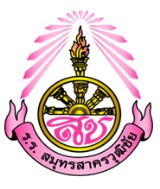 แผนการจัดการเรียนรู้รายวิชา.........................................	รหัสวิชา.....................................กลุ่มสาระการเรียนรู้..............................ชั้นมัธยมศึกษาปีที่........................	ภาคเรียนที่.................................ปีการศึกษา...........................................หน่วยการเรียนรู้ที่...........................ชื่อหน่วย....................................จำนวน.................................... ชั่วโมงแผนการจัดการเรียนรู้ที่..................เรื่อง........................................... จำนวน.....................................ชั่วโมงครูผู้สอน...........................................................วัน/เดือน/ปี ที่สอน .........................................................๑. มาตรฐานการเรียนรู้/ตัวชี้วัด	มาตรฐานการเรียนรู้ 	..............................................................................................................................................................	..............................................................................................................................................................ตัวชี้วัด 	..............................................................................................................................................................	..............................................................................................................................................................๒. สาระสําคัญ	............................................................................................................................................................................	............................................................................................................................................................................๓. จุดประสงค์การเรียนรู้    ๓.๑ ความรู้ (K)	.............................................................................................................................................................	.............................................................................................................................................................    ๓.๒ ทักษะ/กระบวนการ (P)	.............................................................................................................................................................	............................................................................................................................................................    ๓.๓  คุณลักษณะอันพึงประสงค์ (A)........................................................................................................................................................................................................................................................................................................................๔. สาระการเรียนรู้	............................................................................................................................................................	............................................................................................................................................................๕. สมรรถนะสำคัญของผู้เรียน (เฉพาะที่เกิดในแผนการจัดการเรียนรู้นี้) ๕.๑  ความสามารถในการสื่อสาร		 ๕.๒   ความสามารถในการคิด ๕.๓  ความสามารถในการแก้ปัญหา ๕.๔  ความสามารถในการใช้ทักษะชีวิต ๕.๕  ความสามารถในการใช้เทคโนโลยี    ๖. คุณลักษณะอันพึงประสงค์ (เฉพาะที่เกิดในแผนการจัดการเรียนรู้นี้) 	 ๖.๑  รักชาติ  ศาสน์ กษัตริย์		 ๖.๕  อยู่อย่างพอเพียง ๖.๒  ซื่อสัตย์สุจริต			 ๖.๖  มุ่งมั่นในการทำงาน ๖.๓  มีวินัย				 ๖.๗  รักความเป็นไทย ๖.๔  ใฝ่เรียนรู้			 ๖.๘  มีจิตสาธารณะ๗. จุดเน้นสู่การพัฒนาคุณภาพผู้เรียน (เฉพาะที่เกิดในแผนการจัดการเรียนรู้นี้)    ๗.๑ ทักษะของคนในศตวรรษที่ ๒๑ คือการเรียนรู้ 3R × 8C	Reading (อ่านออก)	(W) Riting (เขียนได้)	(A) Rithemetics (คิดเลขเป็น)	ทักษะด้านการคิดอย่างมีวิจารณญาณและทักษะในการแก้ปัญหา (Critical Thinking and Problem Solving)	ทักษะด้านการสร้างสรรค์ และนวัตกรรม (Creativity and Innovation)	ทักษะด้านความเข้าใจความต่างวัฒนธรรม ต่างกระบวนทัศน์ (Cross-cultural Understanding)	ทักษะด้านความร่วมมือ การทำงานเป็นทีมและภาวะผู้นำ (Collaboration Teamwork and Readership)	ทักษะด้านการสื่อสาร สารสนเทศและรู้เท่าทันสื่อ (Communications Information and Media Literacy)	ทักษะด้านคอมพิวเตอร์ และเทคโนโลยีสารสนเทศและการสื่อสาร (Computing and ICT Literacy)	ทักษะอาชีพและทักษะการเรียนรู้ (Career and Learning)	ทักษะการเปลี่ยนแปลง (Change)	๗.๒ ทักษะด้านชีวิตและอาชีพ (Life skills and career) ความยืดหยุ่นและการปรับตัว  การริเริ่มสร้างสรรค์และการเป็นตัวของตัวเอง ทักษะสังคม และสังคมข้ามวัฒนธรรม การเป็นผู้สร้างหรือผู้ผลิต และความรับผิดชอบเชื่อถือได้ ภาวะผู้นำและความรับผิดชอบ ๘.๓ คุณลักษณะสำหรับศตวรรษที่ 21 (Features in the 21st century) คุณลักษณะด้านการทำงาน ได้แก่ การปรับตัว ความเป็นผู้นำ คุณลักษณะด้านการเรียนรู้ ได้แก่ การชี้นำตนเอง การตรวจสอบการเรียนรู้ของตนเอง คุณลักษณะด้านศีลธรรม ได้แก่ เคารพผู้อื่น ความซื่อสัตย์ สำนึกพลเมือง๙. บูรณาการ    ๙.๑ ปรัชญาเศรษฐกิจพอเพียง			.........................................................................................................................................................................	๙.๒ อาเซียนศึกษา		.........................................................................................................................................................................๑๐. ชิ้นงาน / ภาระงาน	........................................................................................................................................................................๑๑.  การจัดกิจกรรมการเรียนรู้       โดยใช้รูปแบบการสอน  (เทคนิค ,วิธีการ ,กลยุทธ์ในการสอน )..................................................................    ขั้นนำ    .......................................................................................................................................................  ขั้นสอน  ......................................................................................................................................................  ขั้นสรุป  ......................................................................................................................................................๑๒. สื่อการสอน / แหล่งเรียนรู้	..........................................................................................................................................................................	.........................................................................................................................................................................	๑๓. การวัดและการประเมินผล	๑) วิธีและเครื่องมือการวัดผลประเมินผล๒) เกณฑ์การประเมิน (Rubrics)ข้อเสนอแนะของหัวหน้าสถานศึกษาหรือผู้ที่ได้รับการมอบหมายสิ่งที่วัดผลวิธีการวัดเครื่องมือการวัดผลเกณฑ์การผ่านด้านความรู้ (K)ด้านทักษะ/กระบวนการ (P)ด้านคุณลักษณะอันพึงประสงค์ (A)ความเห็นของหัวหน้ากลุ่มสาระการเรียนรู้ความเห็นของผู้บริหาร/ผู้ที่ได้รับมอบหมายได้ทำการตรวจแผนการจัดการเรียนรู้แล้วมีความคิดเห็นดังนี้1.  เป็นแผนการจัดการเรียนรู้ที่     	ดีมาก       ดี       พอใช้       ควรปรับปรุง2.  การจัดกิจกรรมได้นำเอากระบวนการเรียนรู้       เน้นผู้เรียนเป็นสำคัญมาใช้ในการสอนได้อย่าง             เหมาะสม      ยังไม่เน้นผู้เรียนเป็นสำคัญควรปรับปรุงพัฒนาต่อไป3.  เป็นแผนการจัดการเรียนรู้ที่     	นำไปใช้ได้จริง       ควรปรับปรุงก่อนนำไปใช้4.  ข้อเสนอแนะอื่นๆ ..................................................................................................................................................................................................................................................................................................................................................................    ลงชื่อ..........................................................        (......................................................)             หัวหน้ากลุ่มสาระการเรียนรู้                                                             ได้ทำการตรวจแผนการจัดการเรียนรู้แล้วมีความคิดเห็นดังนี้1.  เป็นแผนการจัดการเรียนรู้ที่     	ดีมาก       ดี       พอใช้       ควรปรับปรุง2.  การจัดกิจกรรมได้นำเอากระบวนการเรียนรู้     	เน้นผู้เรียนเป็นสำคัญมาใช้ในการสอนได้อย่าง             เหมาะสม        ยังไม่เน้นผู้เรียนเป็นสำคัญควรปรับปรุงพัฒนาต่อไป3.  เป็นแผนการจัดการเรียนรู้ที่     	นำไปใช้ได้จริง       ควรปรับปรุงก่อนนำไปใช้4.  ข้อเสนอแนะอื่นๆ........................................................................................................................................................................................................................................................................................................................................................ ลงชื่อ..........................................................        (.......................................................)       รองผู้อำนวยการกลุ่มบริหารวิชาการ   ลงชื่อ..........................................................       (.......................................................)  ผู้อำนวยการโรงเรียนสมุทรสาครวุฒิชัย